Information Sheet for Inquirers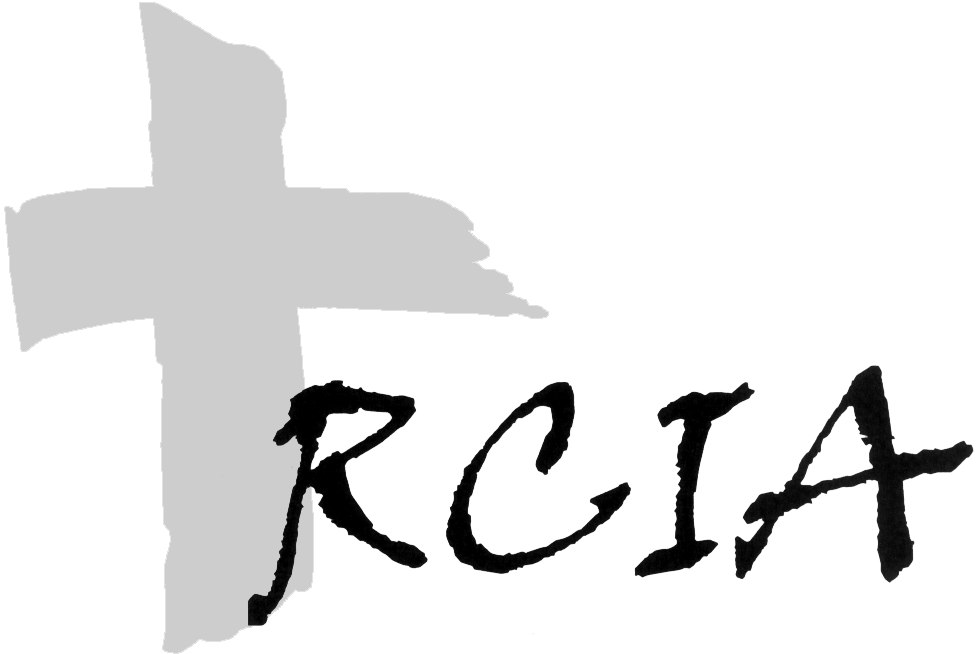 This information should be collected as early as possible in the Inquiry process and most certainly before the celebration of the Rite of Acceptance into the Order of Catechumens or the Rite of Welcome.Name:	______________________________________________________________________________Address:   ____________________________________________________________________________Home Phone:   __________________________________	Cell Phone:  ______________________Occupation:  ____________________________________	Date of birth:  _____________________Baptismal StatusHave you been baptized:		Yes ____	No ____Date of Baptism (if known):		____________________________________________________Denomination of church of Baptism:	____________________________________________________Name and location of church of Baptism:________________________________________________Father’s full name:			____________________________________________________Mother’s full name (maiden):	____________________________________________________Have you ever been accepted as a Catechumen / Candidate in the Catholic Church?  _____________	If yes, when:  ___________________           where: _____________________________________Marital StatusAre you:	_____ Married		_____ Single		_____ Engaged		_____Other?If Married . . .	Name of Spouse:	___________________________________________________________	Spouse’s Religious Denomination:  __________________________________________________	Church/Place of Marriage:	____________________________________________________	Date of Marriage:	___________________________________________________________	Married by:		_____ Minister		_____ Priest		_____ Civil Official	Is this your first marriage?		_____ Yes	_____No	Is this your spouse’s first marriage?	_____ Yes	_____ NoIf Engaged . . .	Name of fiancé:	_________________________________________________________________	Planned date of marriage:	_______________________ Place: _______________________	Has a priest been contacted for marriage preparation?		_____ Yes	_____ No	Name of priest:  _____________________________     City: _______________      State: ______	Will this be your first marriage?			_____ Yes	_____ No	Will this be the first marriage for your fiancé?	_____ Yes	_____ NoI have come to inquire about the Catholic Church and faith because:(check all that apply)_____	I definitely want to become Catholic._____	I think I might want to become a Catholic._____	I’m not really sure what has led me here at this time._____	I want to learn more about the Catholic faith._____	I’m Catholic but have had little or no contact with the church._____	I’m Catholic and want to be updated.Describe your religious training and education:	_________________________________________________________________________________________________________________________________________________________________________________________________________________________________________________________________________________________________________________________________________________________________________________________________Who or what prompted you to inquire about the Catholic faith?	____________________________________________________________________________________________________________________________________________________________________________________________________________________________________________________________________________________________________________________________________________________________________________________Which of the members of this parish, if any, do you know already?	_______________________________________________________________________________________________________________________________________________________________________________________________________________________________________________________________________________________Name and locations of churches you have attended or been active in:________________________________________________________________________________________________________________________________________________________________________________________________________________________________________________________________________________________________________________________________________________Any questions or concerns you may have about the RCIA process or the Catholic Church:________________________________________________________________________________________________________________________________________________________________________________________________________________________________________________________________________________________________________________________________________________________________________________________________________________________________________________________________________________________________________________________Name:	 _________________________________If you, your spouse, or your fiancé have been married previously, please fill out the following information for each of the marriages involved._____ Myself	  _____ Spouse	     _____ FiancéName of Spouse:	_________________________________________________________________Spouse’s Religious Denomination:  ________________________________________________________Church/Place of Marriage:	___________________________________________________________Date of Marriage:	_________________________________________________________________Married by:		_____ Minister		_____ Priest	      _____ Civil OfficialWas this your first marriage?		_____ Yes	_____ NoWas this your spouse’s first marriage:	_____ Yes	_____ NoMarriage ended by:		_____ Death		_____ Divorce	_____ Annulment	If divorced, date the divorce was finalized:   __________________________________________ Myself	  _____ Spouse	     _____ FiancéName of Spouse:	_________________________________________________________________Spouse’s Religious Denomination:  ________________________________________________________Church/Place of Marriage:	___________________________________________________________Date of Marriage:	_________________________________________________________________Married by:		_____ Minister		_____ Priest	      _____ Civil OfficialWas this your first marriage?		_____ Yes	_____ NoWas this your spouse’s first marriage:	_____ Yes	_____ NoMarriage ended by:		_____ Death		_____ Divorce	_____ Annulment	If divorced, date the divorce was finalized:   __________________________________________ Myself	  _____ Spouse	     _____ FiancéName of Spouse:	_________________________________________________________________Spouse’s Religious Denomination:  ________________________________________________________Church/Place of Marriage:	___________________________________________________________Date of Marriage:	_________________________________________________________________Married by:		_____ Minister		_____ Priest	      _____ Civil OfficialWas this your first marriage?		_____ Yes	_____ NoWas this your spouse’s first marriage:	_____ Yes	_____ NoMarriage ended by:		_____ Death		_____ Divorce	_____ Annulment	If divorced, date the divorce was finalized:   _____________________________________